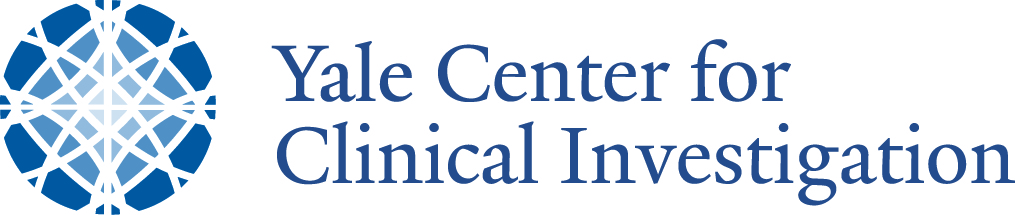 Application for 2024 Yale Center for Clinical Investigation Multidisciplinary Pre-Doctoral Training Program InstructionsCompleted applications are due at 5:00 PM on Friday, March 8, 2024The application package is to be uploaded to an online application questionnaire. The link is available on the YCCI Multidisciplinary Predoctoral Training Program web page: https://medicine.yale.edu/ycci/education/predoc/ Applicants must answer a few additional questions through the online application.Information collected regarding age, gender, ethnicity, race, disability, and disadvantaged background status will be kept confidential and is only used for aggregate reporting. The only exception is for candidates who wish to take advantage of the special program emphasis on candidates from underrepresented groups in health-related research (see NIH NOT-OD-20-031); in this case, the candidate will be noted as being a member of an underrepresented group.Please consolidate all items into a single PDF and upload it in that form.A complete application consists of the following items in the order shown. Do not exceed page limits. Other Application InstructionsTo be completed by the applicant:Research Abstract. A succinct description of your proposed interdisciplinary research experience while participating in this program.Reapplication Summary (For current awardees applying for a second year of support only). Describe the previous project aims explicitly, how the aims have changed, your progress over the past year, etc.Research Plan Narrative. This narrative should consist of five sections: Specific Aims. The project's aims should be achievable in one year.Methods, Preliminary Data, and ApproachExpected OutcomesMultidisciplinary Aspects of the Research Plan. Fifth-year medical student applicants will need to include a second mentor and specify how their training will be multidisciplinary.Future Research Goals References. List of references cited in your research abstract. Statement of purpose. This narrative should provide background information relevant to your past research experience and career goals, a description of how your mentors will support your career growth, and a mentoring plan that includes how often you will meet with your mentors (individually and as a mentoring team) and how progress will be evaluated. Applicant’s NIH-format biosketch. Use Fellowship Biosketch Rev. 10/2021 approved through 01/31/2026. The template, instructions, and samples can be found at: https://grants.nih.gov/grants/forms/biosketch.htm.To be completed by the applicant in conjunction with the applicant’s business office:Other Support. Use Other Support Rev. 10/2021 approved through 01/31/2026. The template, instructions, and samples can be found at: https://grants.nih.gov/grants/forms/othersupport.htm.To be completed by others:Primary and secondary mentor’s letter of support. These letters should provide evidence of your mentor’s commitment to working with you to support your participation in the program and your future career growth, including a commitment to cover any additional costs of the trainee, including research support costs. To be completed by the primary mentor and secondary mentor(s). For current awardees applying for a second year of support, your mentors’ letters of support should comment on progress made during your first year.Please note that a budget and budget justification are not required for this application as the award amounts are set by the NRSA. Please see the Stipend Levels for Ruth L. Kirschstein National Research Service Award (NRSA) Stipends, Tuition/Fees, and Other Budgetary Levels Effective for Fiscal Year 2023 to get a sense of what the levels may be this coming year and the NIH Grants Policy Statement 11.3.8. 11.3.8 Allowable and Unallowable Costs to understand what expenses are allowed.QuestionsFor questions about the application process and eligibility, please contact Christine Costantino (YCCI_Funding_Opportunities@yale.edu). For questions related to the science of the project, please contact Drs. Lloyd Cantley (Lloyd.Cantley@yale.edu) or E. Jennifer Edelman (EJennifer.Edelman@yale.edu).Field of Research Training (FOT) Code ListItem #ItemPage limit1Research Abstract1/2 page2Reapplication Summary1 page3Research Plan Narrative3 pages4ReferencesAs needed5Statement of purpose2 pages6Applicant’s NIH-format Biosketch5 pages7Other Support As needed8Letter of support from primary mentor and secondary mentor(s)Up to 2 pages eachField of Research Training Codes BIOLOGICAL/BIOMEDICAL SCIENCES130 Anatomy145 Endocrinology175 Pathology, Human & Animal110 Bacteriology148 Entomology180 Pharmacology, Human & Animal100 Biochemistry167 Environmental Toxicology185 Physiology, Human & Animal102 Bioinformatics134 Epidemiology115 Plant Genetics103 Biomedical Sciences (see also Statistics in MATHEMATICS and SOCIAL SCIENCES)137 Evolutionary Biology120 Plant Pathology/Phytopathology133 Biometrics & Biostatistics170 Genetics/Genomics, Human & Animal125 Plant Physiology105 Biophysics (also in PHYSICS)151 Immunology155 Structural Biology107 Biotechnology169 Toxicology129 Botany/Plant Biology157 Microbiology168 Virology158 Cancer Biology154 Molecular Biology188 Wildlife Biology136 Cell/Cellular Biology & Histology159 Molecular Medicine189 Zoology104 Computational Biology160 Neurosciences & Neurobiology198 Biology/Biomedical Sciences, General142 Developmental Biology/Embryology163 Nutrition Sciences199 Biology/Biomedical Sciences, Other139 Ecology166 Parasitology HEALTH SCIENCES 222 Kinesiology/Exercise Physiology 215 Public Health 210 Environmental Health 577 Medical Physics/Radiological Science 245 Rehabilitation/Therapeutic Services 227 Gerontology (also in SOCIAL SCIENCES) 200 Speech-Language Pathology & Audiology 280 Health and Behavior 230 Nursing Science 250 Veterinary Sciences 213 Health Services Research 207 Oral Biology/Oral Pathology 298 Health Sciences, General 212 Health Systems/Service Administration 240 Pharmaceutical Sciences 299 Health Sciences, Other  CHEMISTRY 527 Chemical Biology 526 Organic Chemistry 539 Chemistry, Other  PHYSICS 565 Biophysics (also in BIOLOGICAL SCIENCES) 579 Physics, Other  COMPUTER & INFORMATION SCIENCES 410 Information Sciences & Systems 419 Computer & Information Science, Other  MATHEMATICS & STATISTICS 450 Statistics (also in SOCIAL SCIENCES) 499 Mathematics & Statistics, Other  ENGINEERING 306 Bioengineering & Biomedical Engineering 312 Chemical Engineering 399 Engineering, Other  PSYCHOLOGY 600 Clinical Psychology 615 Experimental Psychology 633 Psychometrics & Quantitative Psychology 626 Cognitive Neuroscience (see also Neurosciences & Neurobiology in BIOLOGICAL/BIOMEDICAL SCIENCES) 614 Health & Medical Psychology 639 Social Psychology 603 Cognitive Psychology & Psycholinguistics 627 Neuropsychology/Physiological Psychology 649 Psychology, Other 612 Developmental & Child Psychology 624 Personality Psychology  SOCIAL SCIENCES 662 Demography/Population Studies 217 Health Policy Analysis 699 Social Sciences, Other 667 Economics 686 Sociology 684 Gerontology (also in HEALTH SCIENCES) 690 Statistics (also in MATHEMATICS; see also Biometrics and Statistics in BIOLOGICAL SCIENCES)  OTHER FIELDS 980 Social Work 989 Other 